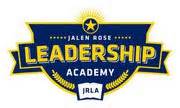 Jalen Rose Leadership AcademyEmployer Sponsored Health Care PlansFY 2018-2019The District has contracted all health care benefits – medical, dental, and vision – through a third party vendor, Axios Incorporated.  The District did not request health benefit bids.